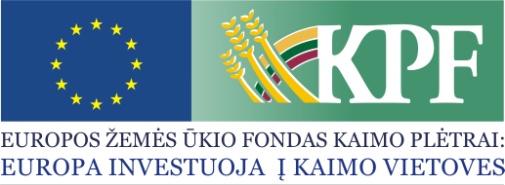 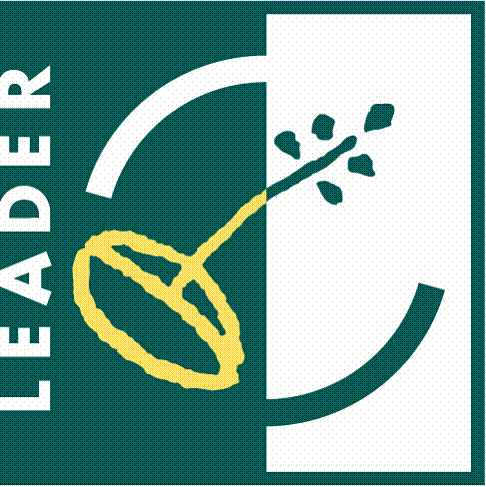 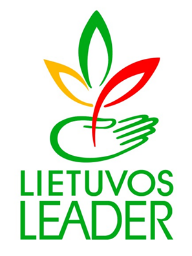 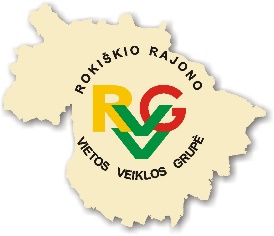 PAPRASTAS KAIMO VIETOVIŲ KVIETIMAS TEIKTI VIETOS PROJEKTUS Nr. 1Rokiškio rajono vietos veiklos grupė kviečia teikti paprastus kaimo vietovių vietos projektus pagal kaimo vietovių vietos plėtros strategijos „Rokiškio kaimo strategija 2014-2020“ (toliau – VPS) priemonių veiklos sritis: Bendra kvietimo teikti vietos projektus suma 560 000,00 Eur iš EŽŪFKP ir Lietuvos Respublikos valstybės biudžeto lėšų. Vietos projektų finansavimo sąlygų aprašai skelbiami šioje interneto svetainėje www.rokiskiovvg.lt, taip pat VPS vykdytojos būstinėje adresu Respublikos g. 94, Rokiškis (802 ir 815 kab.).Kvietimas teikti vietos projektus galioja nuo 2018 m. sausio 23 d. 9.00 val. iki 2018 m. kovo 23 d. 16.00 val.Vietos projektų paraiškos priimamos Rokiškio rajono vietos veiklos grupės būstinėje adresu: Respublikos g. 94, Rokiškis (802 ir 815 kab.).Paraiška ir (arba) papildomi dokumentai turi būti pateikti asmeniškai pareiškėjo arba jo įgalioto asmens (įgaliojimas laikomas tinkamu, jeigu jis pasirašytas juridinio asmens vadovo ir ant jo uždėtas to juridinio asmens antspaudas, jeigu jis antspaudą privalo turėti). Vietos projektų paraiškos, pateiktos kitu būdu (pvz., paštu, per kurjerį arba el. paštu) bus laikomos pateiktomis netinkamai ir negali būti registruojamos. Netinkamu būdu pateiktų vietos projektų paraiškų teikėjai per 5 (penkias) darbo dienas turi būti informuojami, kad jų vietos projektų paraiškos buvo pateiktos netinkamu būdu, dėl to neregistruojamos. Per vieną konkrečios VPS veiklos srities paramos paraiškų priėmimo laikotarpį vietos projekto paraiškos teikėjas gali pateikti vieną vietos projekto paraišką (išskyrus išimtis, nurodytas Vietos projektų administravimo taisyklių 72 punkte).Informaciją apie kvietimą teikti vietos projektus ir vietos projektų įgyvendinimą teikia VPS administravimo vadovė, VPS viešųjų ryšių specialistė Raimonda Stankevičiūtė-Vilimienė bei VPS finansininkas, VPS projektų administratorius Valentinas Morkūnas, buveinėje adresu: Respublikos g. 94, Rokiškis, tel. 8 458 52752, darbo dienomis nuo 8.00 valandos iki 17.00 valandos (pietų pertrauka nuo 12.00 iki 13.00 valandos), interneto svetainės www.rokiskiovvg.lt rubrikose: „Informacija pareiškėjams“ ir „Dažniausi klausimai“.VPS priemonės „Kultūros ir gamtos paveldas“ (kodas LEADER-19.2-7) veiklos sritis „Parama investicijoms į kultūros paveldo objektus ir saugomas teritorijas bei jų įveiklinimą“, 
kodas Nr. LEADER-19.2-7.6 Remiamos veiklos: į Kultūros vertybių ir saugomų teritorijų valstybės registrus įtrauktiems objektams, teritorijoms įveiklinti, jų turistiniam patrauklumui didinti ir siekiant aktyvinti šalia esančių kaimų ir miestelių gyvybingumą. Remiamos projektų idėjos, susijusios su Kultūros paveldo ir saugomų gamtos objektų pritaikymo edukacinėms, kultūrinėms, švietimo, sveikatinimo, laisvalaikio ir kitoms panašioms veikloms. Remiamos projektų veiklos: kultūros paveldo ir saugomų gamtos objektų pritaikymo darbai (sukūrimo, atnaujinimo ir kt.); įrangos, įrenginių, technikos, mechanizmų, baldų, kitos įrangos, technologijų ir priemonių, reikalingų projekto idėjai įgyvendinti,  veikloms organizuoti, įsigijimas ir įdiegimas; populiarinimo veiklos ir priemonės, susijusios su projekto veiklų populiarinimu ir turizmo aktyvinimu.VPS priemonės „Kultūros ir gamtos paveldas“ (kodas LEADER-19.2-7) veiklos sritis „Parama investicijoms į kultūros paveldo objektus ir saugomas teritorijas bei jų įveiklinimą“, 
kodas Nr. LEADER-19.2-7.6 Tinkami vietos projektų vykdytojai: NVO ir kiti viešieji juridiniai asmenys. VPS priemonės „Kultūros ir gamtos paveldas“ (kodas LEADER-19.2-7) veiklos sritis „Parama investicijoms į kultūros paveldo objektus ir saugomas teritorijas bei jų įveiklinimą“, 
kodas Nr. LEADER-19.2-7.6 Kvietimui skiriama VPS paramos lėšų suma 80 000,00 Eur;didžiausia galima parama vienam vietos projektui įgyvendinti 80 000,00 Eur.VPS priemonės „Kultūros ir gamtos paveldas“ (kodas LEADER-19.2-7) veiklos sritis „Parama investicijoms į kultūros paveldo objektus ir saugomas teritorijas bei jų įveiklinimą“, 
kodas Nr. LEADER-19.2-7.6 Paramos vietos projektui įgyvendinti lyginamoji dalis 80 proc. VPS priemonės „Kultūros ir gamtos paveldas“ (kodas LEADER-19.2-7) veiklos sritis „Parama investicijoms į kultūros paveldo objektus ir saugomas teritorijas bei jų įveiklinimą“, 
kodas Nr. LEADER-19.2-7.6 Finansavimo šaltiniai: EŽŪFKP ir Lietuvos Respublikos valstybės biudžeto lėšos.VPS priemonės „Pagrindinės paslaugos ir kaimų atnaujinimas“ (kodas LEADER-SAVA-5) veiklos sritis „Parama investicijoms į socialinę, kultūrinę, aktyvaus laisvalaikio, turizmo infrastruktūrą ir paslaugas, kurios organizuojamos apjungiant vietos savanorių iniciatyvas“, 
kodas Nr. LEADER-19.2-SAVA-5.1 Remiamos veiklos: parama skiriama paslaugoms kurti ir gaivinti, turizmui į kaimą aktyvinti, siekiant vystyti kaimo vietoves, daryti jas patogias gyvenantiems ir  patrauklias aplankantiems, aktyvinant savanoriškos veiklos iniciatyvas ir užtikrinant jų tvarumą. Remiamos projektų idėjos, susijusios su: •	paslaugų organizavimu; •	turizmo traukos objektais, jų kūrimu ar (arba) įveiklinimu.Ypatingas dėmesys skiriamas jaunų žmonių (iki 40 m) ir pensinio amžiaus žmonių, kaip labiausiai suinteresuotų ir siekiamų išlaikyti teritorijoje gyventojų grupių, poreikiams. VPS priemonės „Pagrindinės paslaugos ir kaimų atnaujinimas“ (kodas LEADER-SAVA-5) veiklos sritis „Parama investicijoms į socialinę, kultūrinę, aktyvaus laisvalaikio, turizmo infrastruktūrą ir paslaugas, kurios organizuojamos apjungiant vietos savanorių iniciatyvas“, 
kodas Nr. LEADER-19.2-SAVA-5.1 Tinkami vietos projektų vykdytojai: NVO ir kiti viešieji juridiniai asmenys.VPS priemonės „Pagrindinės paslaugos ir kaimų atnaujinimas“ (kodas LEADER-SAVA-5) veiklos sritis „Parama investicijoms į socialinę, kultūrinę, aktyvaus laisvalaikio, turizmo infrastruktūrą ir paslaugas, kurios organizuojamos apjungiant vietos savanorių iniciatyvas“, 
kodas Nr. LEADER-19.2-SAVA-5.1 Kvietimui skiriama VPS paramos lėšų suma 80 000,00 Eur;didžiausia galima parama vienam vietos projektui įgyvendinti 40 000,00 Eur.VPS priemonės „Pagrindinės paslaugos ir kaimų atnaujinimas“ (kodas LEADER-SAVA-5) veiklos sritis „Parama investicijoms į socialinę, kultūrinę, aktyvaus laisvalaikio, turizmo infrastruktūrą ir paslaugas, kurios organizuojamos apjungiant vietos savanorių iniciatyvas“, 
kodas Nr. LEADER-19.2-SAVA-5.1 Paramos vietos projektui įgyvendinti lyginamoji dalis 80 proc.VPS priemonės „Pagrindinės paslaugos ir kaimų atnaujinimas“ (kodas LEADER-SAVA-5) veiklos sritis „Parama investicijoms į socialinę, kultūrinę, aktyvaus laisvalaikio, turizmo infrastruktūrą ir paslaugas, kurios organizuojamos apjungiant vietos savanorių iniciatyvas“, 
kodas Nr. LEADER-19.2-SAVA-5.1 Finansavimo šaltiniai: EŽŪFKP ir Lietuvos Respublikos valstybės biudžeto lėšos.VPS priemonės „Ūkio ir verslo plėtra“ (kodas LEADER-19.2-6) veiklos sritis „Parama verslui pradėti“, 
kodas Nr. LEADER-19.2-6.2Remiamos veiklos: parama skiriama fiziniams ir (arba) juridiniams asmenims, kuriantiems naują verslą, labai mažas ir mažas įmones, naujas darbo vietas (įskaitant fizinių asmenų darbinę veiklą pagal verslo liudijimą arba individualios veiklos pažymą). Jeigu pareiškėjas jau vykdo ekonominę veiklą, parama gali būti teikiama tik naujai verslo rūšiai pradėti. Siekiama įvairinti kaimo ekonomines veiklas, todėl parama teikiama ne žemės ūkio veiklai. Remiama veikla, apimanti įvairius verslus - produktų gamybą, apdorojimą, perdirbimą, jų pardavimą, įvairių paslaugų teikimą, įskaitant paslaugas žemės ūkiui.Ypatingas dėmesys skiriamas jauniems žmonėms (iki 40 m.). VPS priemonės „Ūkio ir verslo plėtra“ (kodas LEADER-19.2-6) veiklos sritis „Parama verslui pradėti“, 
kodas Nr. LEADER-19.2-6.2Tinkami vietos projektų vykdytojai: privatūs juridiniai asmenys (labai mažos ir mažos įmonės) ir fiziniai asmenys (ne jaunesni kaip 18 metų amžiaus).VPS priemonės „Ūkio ir verslo plėtra“ (kodas LEADER-19.2-6) veiklos sritis „Parama verslui pradėti“, 
kodas Nr. LEADER-19.2-6.2Kvietimui skiriama VPS paramos lėšų suma 200 000,00 Eur;didžiausia galima parama vienam vietos projektui įgyvendinti 50 000,00 EurVPS priemonės „Ūkio ir verslo plėtra“ (kodas LEADER-19.2-6) veiklos sritis „Parama verslui pradėti“, 
kodas Nr. LEADER-19.2-6.2Paramos vietos projektui įgyvendinti lyginamoji dalis:• iki 70 proc., kai pareiškėjas yra privatus juridinis arba fizinis asmuo, atitinkantis labai mažai įmonei keliamus reikalavimus;• iki 50 proc., kai pareiškėjas yra privatus juridinis arba fizinis asmuo, išskyrus asmenį, atitinkantį labai mažai įmonei keliamus reikalavimus.VPS priemonės „Ūkio ir verslo plėtra“ (kodas LEADER-19.2-6) veiklos sritis „Parama verslui pradėti“, 
kodas Nr. LEADER-19.2-6.2Finansavimo šaltiniai: Finansavimo šaltiniai: EŽŪFKP ir Lietuvos Respublikos valstybės biudžeto lėšos.VPS priemonės „Ūkio ir verslo plėtra“ (kodas LEADER-19.2-6) veiklos sritis „Parama verslui plėtoti“, kodas Nr. LEADER-19.2-6.4Remiamos veiklos: Parama skiriama fiziniams ir (arba) juridiniams asmenims (labai mažoms ir mažoms įmonėms), siekiantiems plėtoti savo verslą, kurti ir išlaikyti darbo vietas Rokiškio r. VVG teritorijoje. Šia veiklos sritimi siekiama stiprinti kaimo ekonomines veiklas, kuriomis sudaromos sąlygos Rokiškio r. VVG teritorijoje veikiantiems subjektams turėti papildomų pajamų šaltinių, užtikrinti vykdomo verslo konkurencingumą ir tvarumą. Parama teikiama ne žemės ūkio veiklai. Remiama veikla, apimanti įvairius verslus - produktų gamybą, apdorojimą, perdirbimą, jų pardavimą, įvairių paslaugų teikimą, įskaitant paslaugas žemės ūkiui.Ypatingas dėmesys skiriamas jauniems žmonėms (iki 40 m.).VPS priemonės „Ūkio ir verslo plėtra“ (kodas LEADER-19.2-6) veiklos sritis „Parama verslui plėtoti“, kodas Nr. LEADER-19.2-6.4Tinkami vietos projektų vykdytojai: privatūs juridiniai (labai mažos ir mažos įmonės) ir fiziniai asmenys (ne jaunesnis kaip 18 metų amžiaus).VPS priemonės „Ūkio ir verslo plėtra“ (kodas LEADER-19.2-6) veiklos sritis „Parama verslui plėtoti“, kodas Nr. LEADER-19.2-6.4Kvietimui skiriama VPS paramos lėšų suma 200 000,00 Eur; didžiausia galima parama vienam vietos projektui įgyvendinti 46 500,00 Eur.VPS priemonės „Ūkio ir verslo plėtra“ (kodas LEADER-19.2-6) veiklos sritis „Parama verslui plėtoti“, kodas Nr. LEADER-19.2-6.4Paramos vietos projektui įgyvendinti lyginamoji dalis:• iki 70 proc., kai pareiškėjas yra privatus juridinis arba fizinis asmuo, atitinkantis labai mažai įmonei keliamus reikalavimus;• iki 50 proc., kai pareiškėjas yra privatus juridinis arba fizinis asmuo, išskyrus asmenį, atitinkantį labai mažai įmonei keliamus reikalavimus.VPS priemonės „Ūkio ir verslo plėtra“ (kodas LEADER-19.2-6) veiklos sritis „Parama verslui plėtoti“, kodas Nr. LEADER-19.2-6.4Finansavimo šaltiniai: Finansavimo šaltiniai: EŽŪFKP ir Lietuvos Respublikos valstybės biudžeto lėšos.